闻王昌龄左迁龙标遥有此寄教学设计1.   教学目标 　　（1）教会学生诵读，让学生在吟咏之中加深理解，熟读成诵。　　（2）引导学生从形象入手，体会诗的意境，领会诗所表达的深刻的思想感情。　　（3）帮助学生了解有关诗歌产生的历史背景以及作者的生平、思想。2.   教学重点/难点 　　重点：熟读、背诵。　　难点：理解诗句蕴含的情理 学习。3.   教学用具  无   教学过程 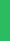 　　一、出示目标　　自学指导　　1朗读，　　2、你从此诗的标题中知道了哪些信息？　　王昌龄  左迁  龙标  寄　　3、首句中有哪些意象，请写出来。　　古人在诗词中描写情境用来营造气氛的鸟儿很多，为 什 么 李 白  独 选“ 子规啼” 来 入 诗 呢？   子归鸟叫声凄凉，有“不如归去”之意，古人用来作为悲情之鸟，李白用“子规啼”表示对朋友悲惨命运的忧虑，对朋友的挽留不舍之情。                                                              .　　4、王昌龄被贬龙标是什么季节？为什么？　　暮春   从“杨花落尽子规啼”可以看出，“杨花落尽”是暮春的景象，“子规啼”是暮春的气象。　　5诗人在“杨花落尽子规啼”-句里写了哪些景物？渲染了怎样的气氛？（2分）　　杨花和子规鸟。渲染了无限悲凉感伤的气氛。　　6你从哪些诗句可看出龙标这被贬之地极偏远？　　7 哪一个字真实集中体现了作者的感情？　　寄　　8作者为什么要把“愁心”寄与“明月”?　　9、请对“我寄愁心与明月”这句诗从修辞和作者情感表达两个角度作简要赏析。　　答：示例①拟人修辞，把明月当作使者，表达对友人的同情与关切。　　示例②奇特的想象，把无知无情的明月，想像成善解人意的知心人，把自己对朋友的怀念和同情带到夜郎西。　　示例③情景交融（或以景传情、借景抒情），把明月之景与对朋友的思念之情交融在一起，表达自己对朋友的怀念和同情。　　10 当得知好友被贬到荒凉僻远之地、旅途艰辛，假如你是李白，会有怎样的感情？　　二、合作交流　　三、 协同展示，展示交流结果。　　四、抽查清　　1、下列对本诗的理解　　和分析，不正确的两项是（  B）（  C ）　　A.诗歌首句写景，次句叙事，后两句抒情。　　B.首句写景兼点时令，突出了杨花的美丽和子规啼叫的悦耳，使人赏心悦目。　　C.“过五溪”说明诗人旅途之艰难，也包含了诗人对友人的牵挂和痛惜之情。　　D.诗中将无知无情的明月当成善解人意的人，寄托了诗人对友人的怀念和同情。　　E.诗歌想像奇特，体现了李白诗的浪漫主义风格。　　2、“杨花”在旧体诗中常象征____,本诗首句通过各种意象，渲染出在____季节的一种_____气氛。　　答案：（离散、漂泊；暮春；哀伤、惆怅）前一问2分，后两问各1分。　　3.作者为什么要把“愁心”寄与“明月”?　　作者为什么要把“愁心”寄与“明月”?　　答：（因为月照中天，千里可共，作者寄情于月，朋友见月如见作者。2分　　4、李白有很多写友情的诗作，请你写出其中连续的两句，并指明是写给哪个友人的。　　（1）“桃花潭水深千尺，不及汪伦送我情”--赠给汪伦。　　（2）“孤帆远影碧空尽，唯见长江天际流”--送别孟浩然　　《闻王昌龄左迁龙标遥有此寄》是唐代伟大诗人李白为好友王昌龄贬官而作的抒发感愤、寄以慰藉的诗作。首句写出了春光消逝时的萧条景况，渲染了环境气氛的黯淡、凄楚；次句是对王昌龄‘左迁’赴任路途险远的描画，显出李白对诗友远谪的关切与同情；三、四两句寄情于景，对诗友进行由衷的劝勉和宽慰。全诗选择了杨花、子规、明月、风等意象，以奇特的想象力编织出一个朦胧的梦境，表达了作者对王昌龄怀才不遇的惋惜与同情之意   课后习题 1、完成课后习题。2、背诵。